Atlantian Baronial Electronic PollingGo to polling.atlantia.sca.orgThe AEL account is the same you use for Atlantian University or for polling orders. Use the left menu to Login or Request an Account if you need one.Switch to Baronial Pollings.
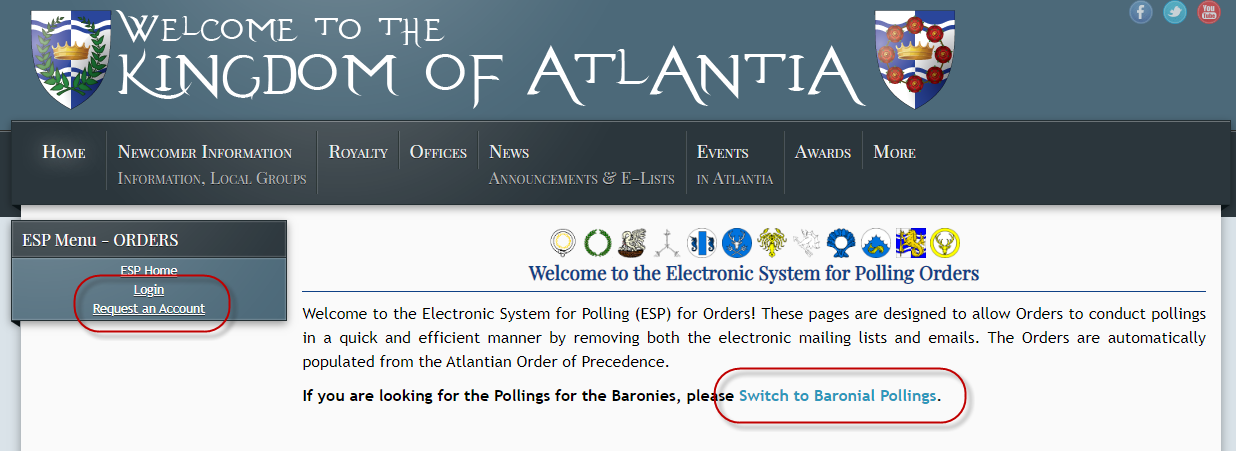 If your membership has not been connected to your AEL you will see this message:

Enter your Modern Name and Membership Number and Click “Report Error” A member of the Atlantian Web Team will confirm your membership and link it. They will email you when complete.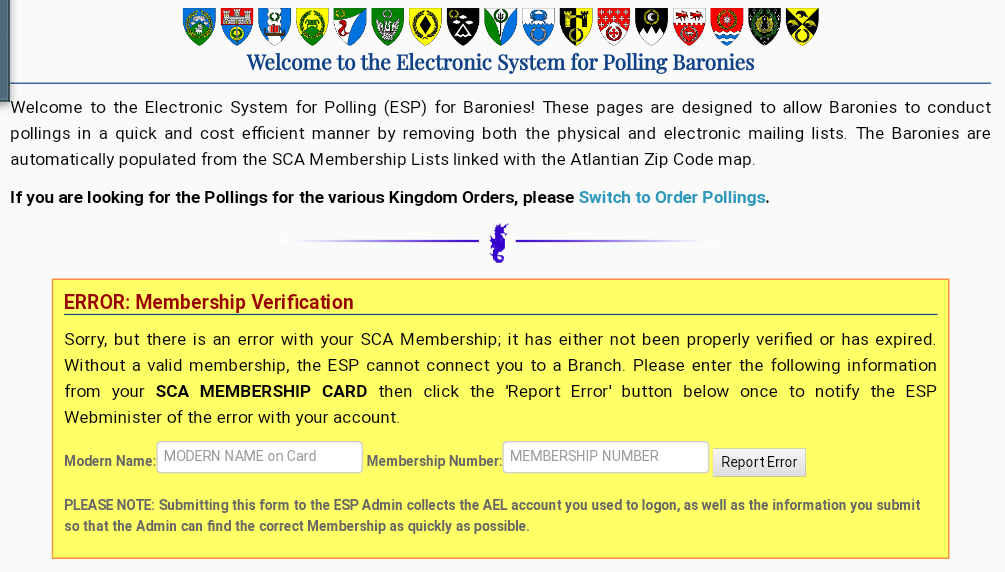 Change your polling type to Electronic. (Default is paper, electronic is opt-in.)
 

Click “Baronial Ballot Type” then click the word “Paper”, then change to “Electronic Ballot” at the opt-in box in the center of the screen. 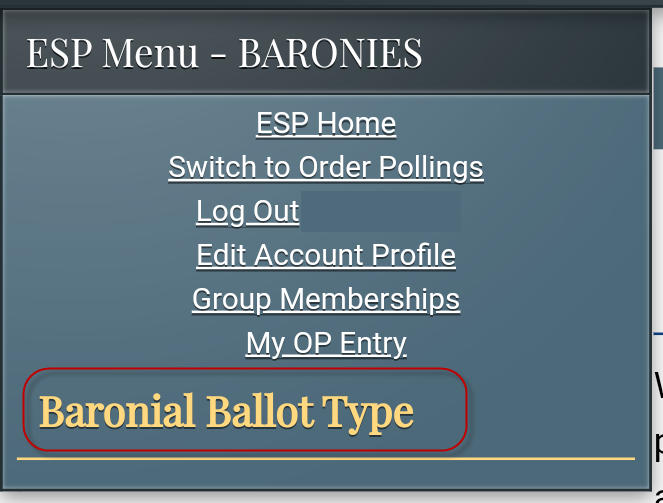 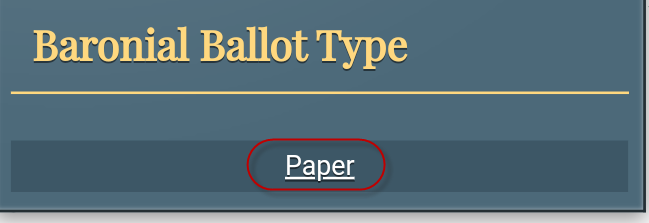 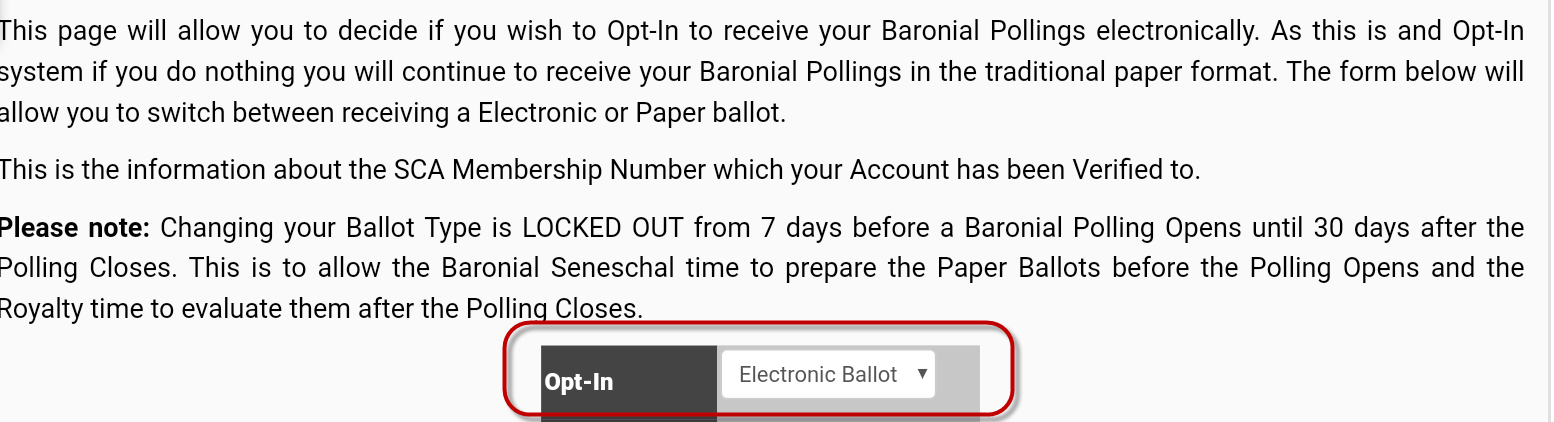 